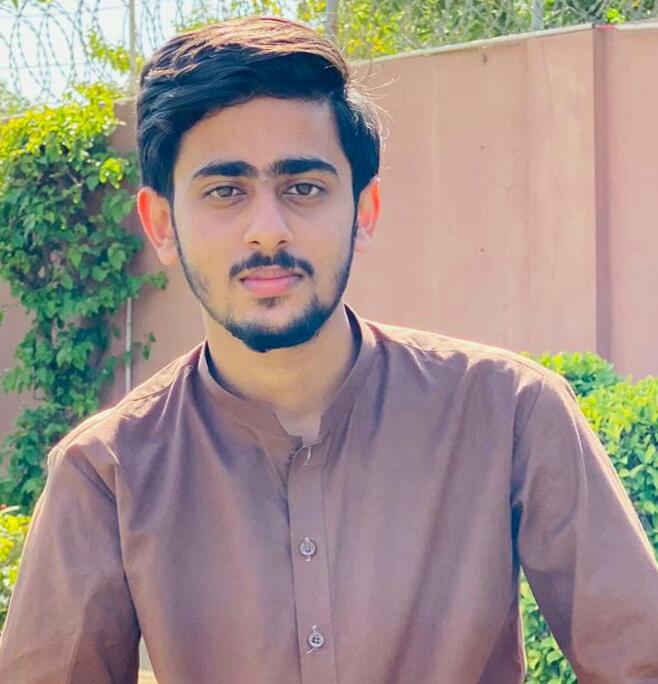 Muhammad Shayan Shahbaz  I am potentially learning in my field to enhance my skills facing different challenges.A quick learner,an enthusiastic person always passionate to work smart.Looking forward to proving my mettle and building an experience by pursuing opportunities in the working environment through internships where I can face new challenges while effectively learning and enhancing my skills, full potential to be an asset to any organization in any field.DHA SUFFA UNIVERSITY (BSCS), Karachi Pakistan2020 To 2024 (Currently in 6th semester)Jinnah Government College (PreEngineering), Karachi Pakistan2018-2020Nasra School Main Campus (Science), Karachi Pakistan2016-2018SkillsTrained on programming software’s like VS,DevC++Languages learned in university (HTML,CSS,JAVASCRIPT,C,C++,JAVA,ASSEMBLY LANGUAGE,LINUX,SQL)Skilled on MS word, PowerPoint and ExcelComputer Skills Leadership qualitiesManagement skillsTime managementI am potentially learning in my field to enhance my skills facing different challenges.A quick learner,an enthusiastic person always passionate to work smart.Looking forward to proving my mettle and building an experience by pursuing opportunities in the working environment through internships where I can face new challenges while effectively learning and enhancing my skills, full potential to be an asset to any organization in any field.DHA SUFFA UNIVERSITY (BSCS), Karachi Pakistan2020 To 2024 (Currently in 6th semester)Jinnah Government College (PreEngineering), Karachi Pakistan2018-2020Nasra School Main Campus (Science), Karachi Pakistan2016-2018SkillsTrained on programming software’s like VS,DevC++Languages learned in university (HTML,CSS,JAVASCRIPT,C,C++,JAVA,ASSEMBLY LANGUAGE,LINUX,SQL)Skilled on MS word, PowerPoint and ExcelComputer Skills Leadership qualitiesManagement skillsTime management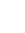 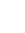 Garden East I am potentially learning in my field to enhance my skills facing different challenges.A quick learner,an enthusiastic person always passionate to work smart.Looking forward to proving my mettle and building an experience by pursuing opportunities in the working environment through internships where I can face new challenges while effectively learning and enhancing my skills, full potential to be an asset to any organization in any field.DHA SUFFA UNIVERSITY (BSCS), Karachi Pakistan2020 To 2024 (Currently in 6th semester)Jinnah Government College (PreEngineering), Karachi Pakistan2018-2020Nasra School Main Campus (Science), Karachi Pakistan2016-2018SkillsTrained on programming software’s like VS,DevC++Languages learned in university (HTML,CSS,JAVASCRIPT,C,C++,JAVA,ASSEMBLY LANGUAGE,LINUX,SQL)Skilled on MS word, PowerPoint and ExcelComputer Skills Leadership qualitiesManagement skillsTime managementI am potentially learning in my field to enhance my skills facing different challenges.A quick learner,an enthusiastic person always passionate to work smart.Looking forward to proving my mettle and building an experience by pursuing opportunities in the working environment through internships where I can face new challenges while effectively learning and enhancing my skills, full potential to be an asset to any organization in any field.DHA SUFFA UNIVERSITY (BSCS), Karachi Pakistan2020 To 2024 (Currently in 6th semester)Jinnah Government College (PreEngineering), Karachi Pakistan2018-2020Nasra School Main Campus (Science), Karachi Pakistan2016-2018SkillsTrained on programming software’s like VS,DevC++Languages learned in university (HTML,CSS,JAVASCRIPT,C,C++,JAVA,ASSEMBLY LANGUAGE,LINUX,SQL)Skilled on MS word, PowerPoint and ExcelComputer Skills Leadership qualitiesManagement skillsTime management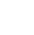 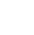 03243238331I am potentially learning in my field to enhance my skills facing different challenges.A quick learner,an enthusiastic person always passionate to work smart.Looking forward to proving my mettle and building an experience by pursuing opportunities in the working environment through internships where I can face new challenges while effectively learning and enhancing my skills, full potential to be an asset to any organization in any field.DHA SUFFA UNIVERSITY (BSCS), Karachi Pakistan2020 To 2024 (Currently in 6th semester)Jinnah Government College (PreEngineering), Karachi Pakistan2018-2020Nasra School Main Campus (Science), Karachi Pakistan2016-2018SkillsTrained on programming software’s like VS,DevC++Languages learned in university (HTML,CSS,JAVASCRIPT,C,C++,JAVA,ASSEMBLY LANGUAGE,LINUX,SQL)Skilled on MS word, PowerPoint and ExcelComputer Skills Leadership qualitiesManagement skillsTime managementI am potentially learning in my field to enhance my skills facing different challenges.A quick learner,an enthusiastic person always passionate to work smart.Looking forward to proving my mettle and building an experience by pursuing opportunities in the working environment through internships where I can face new challenges while effectively learning and enhancing my skills, full potential to be an asset to any organization in any field.DHA SUFFA UNIVERSITY (BSCS), Karachi Pakistan2020 To 2024 (Currently in 6th semester)Jinnah Government College (PreEngineering), Karachi Pakistan2018-2020Nasra School Main Campus (Science), Karachi Pakistan2016-2018SkillsTrained on programming software’s like VS,DevC++Languages learned in university (HTML,CSS,JAVASCRIPT,C,C++,JAVA,ASSEMBLY LANGUAGE,LINUX,SQL)Skilled on MS word, PowerPoint and ExcelComputer Skills Leadership qualitiesManagement skillsTime management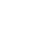 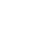 shayankhan2002@yahoo.comI am potentially learning in my field to enhance my skills facing different challenges.A quick learner,an enthusiastic person always passionate to work smart.Looking forward to proving my mettle and building an experience by pursuing opportunities in the working environment through internships where I can face new challenges while effectively learning and enhancing my skills, full potential to be an asset to any organization in any field.DHA SUFFA UNIVERSITY (BSCS), Karachi Pakistan2020 To 2024 (Currently in 6th semester)Jinnah Government College (PreEngineering), Karachi Pakistan2018-2020Nasra School Main Campus (Science), Karachi Pakistan2016-2018SkillsTrained on programming software’s like VS,DevC++Languages learned in university (HTML,CSS,JAVASCRIPT,C,C++,JAVA,ASSEMBLY LANGUAGE,LINUX,SQL)Skilled on MS word, PowerPoint and ExcelComputer Skills Leadership qualitiesManagement skillsTime managementI am potentially learning in my field to enhance my skills facing different challenges.A quick learner,an enthusiastic person always passionate to work smart.Looking forward to proving my mettle and building an experience by pursuing opportunities in the working environment through internships where I can face new challenges while effectively learning and enhancing my skills, full potential to be an asset to any organization in any field.DHA SUFFA UNIVERSITY (BSCS), Karachi Pakistan2020 To 2024 (Currently in 6th semester)Jinnah Government College (PreEngineering), Karachi Pakistan2018-2020Nasra School Main Campus (Science), Karachi Pakistan2016-2018SkillsTrained on programming software’s like VS,DevC++Languages learned in university (HTML,CSS,JAVASCRIPT,C,C++,JAVA,ASSEMBLY LANGUAGE,LINUX,SQL)Skilled on MS word, PowerPoint and ExcelComputer Skills Leadership qualitiesManagement skillsTime managementI am potentially learning in my field to enhance my skills facing different challenges.A quick learner,an enthusiastic person always passionate to work smart.Looking forward to proving my mettle and building an experience by pursuing opportunities in the working environment through internships where I can face new challenges while effectively learning and enhancing my skills, full potential to be an asset to any organization in any field.DHA SUFFA UNIVERSITY (BSCS), Karachi Pakistan2020 To 2024 (Currently in 6th semester)Jinnah Government College (PreEngineering), Karachi Pakistan2018-2020Nasra School Main Campus (Science), Karachi Pakistan2016-2018SkillsTrained on programming software’s like VS,DevC++Languages learned in university (HTML,CSS,JAVASCRIPT,C,C++,JAVA,ASSEMBLY LANGUAGE,LINUX,SQL)Skilled on MS word, PowerPoint and ExcelComputer Skills Leadership qualitiesManagement skillsTime managementI am potentially learning in my field to enhance my skills facing different challenges.A quick learner,an enthusiastic person always passionate to work smart.Looking forward to proving my mettle and building an experience by pursuing opportunities in the working environment through internships where I can face new challenges while effectively learning and enhancing my skills, full potential to be an asset to any organization in any field.DHA SUFFA UNIVERSITY (BSCS), Karachi Pakistan2020 To 2024 (Currently in 6th semester)Jinnah Government College (PreEngineering), Karachi Pakistan2018-2020Nasra School Main Campus (Science), Karachi Pakistan2016-2018SkillsTrained on programming software’s like VS,DevC++Languages learned in university (HTML,CSS,JAVASCRIPT,C,C++,JAVA,ASSEMBLY LANGUAGE,LINUX,SQL)Skilled on MS word, PowerPoint and ExcelComputer Skills Leadership qualitiesManagement skillsTime management